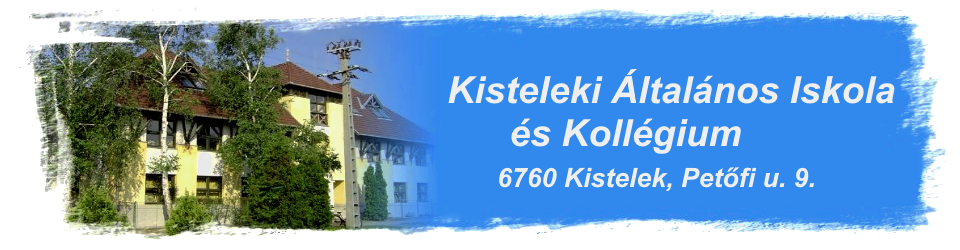 IgazolásIgazolom, hogy…………………………………………………………….……………. (név), szül. hely, idő: ………………………….………an.:…………………………………………. a Kisteleki Általános Iskola és Kollégium ……. osztályos tanulója sportági edzéseken vesz részt.Egyesület neve, címe:……………………………………………..…………………..…………Edző neve, elérhetősége:………………………………………..……………………………….Sportág:……………………………………………………………….…………………………Edzések helyszíne:………………………………………………………………………………Edzések időpontja, időtartama:………………………………………….…………..…………..	            …………………………………………………..………………			         …………………………………………………………………..			            …………………………………………………………………..Alulírott vállalom, hogy a gyermek edzésről történő igazolatlan hiányzása, kilépése, valamint átigazolása esetén az iskolát írásban (levél, e-mail) értesítem.Ezen igazolás a 2019/2020 tanévre vonatkozik. 2019. ………………. ………………..                                 ……..…………………………………            PH                                                                                                                                     elnök aláírásaIgazolom, hogy a fent nevezett Kisteleki Általános Iskola és Kollégiumban tanuló gyermekem a feltüntetett időpontokban rendszeres sporttevékenységet folytat, ezért kérem, hogy az iskolai mindennapos testnevelés heti két tömegsportja alól felmenteni szíveskedjék. 2019. ………………. ………………..                                 ……..…………………………………                                                                                                                                        szülő aláírása